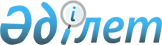 О выдаче разрешения на ввоз в Республику Казахстан источников ионизирующего излученияПостановление Правительства Республики Казахстан от 7 сентября 2000 года N 1353

      В соответствии с постановлением Правительства Республики Казахстан от 30 июня 1997 года N 1037 P971037_ "О лицензировании экспорта и импорта товаров (работ, услуг) в Республике Казахстан" Правительство Республики Казахстан постановляет: 

      1. Разрешить компании "Туркиш Петролеум Интернешнл Компани Лимитед" (имеющей филиал на территории Республики Казахстан по адресу: г.Актобе, пр.Абулхаир хана, 46) ввоз в Республику Казахстан из Турции 13 источников ионизирующего излучения (код ТН ВЭД 2844), указанных в приложении, согласно контракту от 23 июня 2000 года, заключенному между компанией "Туркиш Петролеум Корпорейшэн (ТРАО)" (Турция, город Анкара) и филиалом компании в Республике Казахстан "Туркиш Петролеум Интернешнл Компани Лимитед". 

      2. Министерству энергетики, индустрии и торговли Республики Казахстан в установленном законодательством порядке выдать компании "Туркиш Петролеум Интернешнл Компани Лимитед" лицензию на ввоз источников ионизирующего излучения. 

      3. Таможенному комитету Министерства государственных доходов Республики Казахстан обеспечить таможенный контроль и таможенное оформление вышеуказанной продукции в порядке, установленном таможенным законодательством. 

      4. Контроль за исполнением настоящего постановления возложить на Комитет по атомной энергетике Министерства энергетики, индустрии и торговли Республики Казахстан. 

      5. Настоящее постановление вступает в силу со дня подписания. 

 

     Премьер-Министр   Республики Казахстан

                                          Приложение к постановлению                                       Правительства Республики Казахстан                                         от 7 сентября 2000 года N 1353 



 

               Перечень источников ионизирующего излучения,                    ввозимых в Республику Казахстан-------------------------------------------------------------------------- N |            Наименование                    | Активность   |Количество   |                                            |              |(штуки) --------------------------------------------------------------------------                                                      41  Радий - 226 (Ra 226)                          74х10 Бк           1                                                       102  Цезий - 137 (Cs 137)                          7.4х10  Бк         1                                                        43  Цезий - 137 (Cs 137)                          22.2х10 Бк         1                                                        74  Цезий - 137 (Cs 137)                          1.11х10 Бк         1                                                        75  Америций 241 берилиевый (Am 241 Be)           85.1х10 Бк         1                                                        76  Америций 241 берилиевый (Am 241 Be)           2035х10 Бк         1                                                      107  Америций 241 берилиевый (Am 241 Be)           74х10  Бк          1                                                        78  Америций 241 /Цезий-137 (Am 241/Сs 137)       2120х10 Бк/        1                                                         7                                                 1.132х10 Бк                                                      49  Тротий 232 (Th 232)                           74х10 Бк           1                                                        410 Тротий 232 (Th 232)                           0.63х10 Бк         1                                                             411 Уран 238 (U 238)                              0.85х10 Бк         1                                                         412 К 40                                          6.3х10 Бк          1                                                       413 К-U-Тh                                        7.4х10 Бк          1       Итого                                                            13--------------------------------------------------------------------------      (Специалисты: Мартина Н.А.,                   Петрова Г.В.)
					© 2012. РГП на ПХВ «Институт законодательства и правовой информации Республики Казахстан» Министерства юстиции Республики Казахстан
				